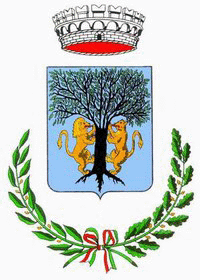 COMUNE DI AMOROSIProvincia di BeneventoELEZIONI 25/9/2022IL SINDACORENDE NOTOGli elettori non deambulanti, quando la sede della sezione elettorale alla quale sono iscritti non è accessibile mediante sedia a ruote, possono esercitare il diritto di voto in altra sezione del Comune allocata in sede esente da barriere architettoniche. Per lo scopo sono state individuate le seguenti sezioni elettorali esenti da barriere architettoniche:sezioni n. 1 e n. 2: seggi ubicati al piano terra dell’edificio scolastico I.C. “A. Manzoni” di AmorosiIn dette sezioni, adeguatamente arredate, gli elettori non deambulanti potranno agevolmente esercitare il loro diritto di voto nonché svolgere le funzioni di componente di seggio o di rappresentante di lista e di assistere, ove lo vogliano, alle operazioni dell’ufficio elettorale. Per esercitare il diritto di voto in sezione diversa da quella di iscrizione dovrà essere esibito, unitamente alla tessera elettorale, attestazione medica rilasciata gratuitamente dall’Azienda Sanitaria Locale anche in precedenza per altri scopi, o di copia autentica della patente di guida speciale, purchè dalla documentazione esibita risulti l’impossibilità o la capacità gravemente ridotta di deambulazione.  Dalla Residenza Municipale, addì  10/9/2022Il Sindaco Ing. Carmine Cacchillo(firma autografa sostituita a mezzo stampa ai sensi dell’art. 3 del decreto leg/vo n. 39/2013)